Bloqueio das Solicitações de Almoxarifado / Consumo e Almoxarifado / CatálogoA Diretoria de Administração de Materiais informa que as solicitações de produtos no Almoxarifado de consumo e Almoxarifado Catálogo estarão bloqueadas no período de 24 a 28 de novembro de 2014, pois a Comissão de inventário constituída através da portaria R nº. 1.130 de 18 de novembro de 2014 irá proceder ao inventário de materiais e bens patrimoniais da UFU, para fechamento do balanço patrimonial do ano de 2014, em atendimento a Norma de Encerramento do Exercício, item 020318 da Secretaria do Tesouro Nacional/ Ministério da Fazenda.Atenciosamente,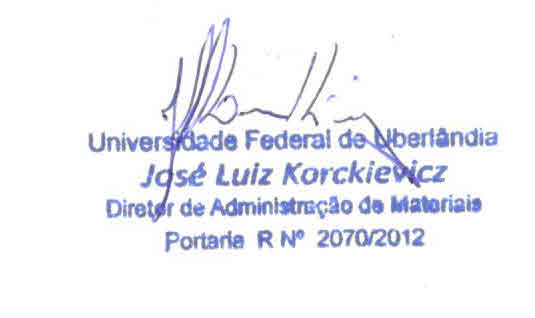 